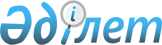 О внесении изменения в решение акима Житикаринского района Костанайской области от 17 марта 2020 года № 1 "Об образовании избирательных участков на территории Житикаринского района"Решение акима Житикаринского района Костанайской области от 28 февраля 2023 года № 1. Зарегистрировано Департаментом юстиции Костанайской области 1 марта 2023 года № 9940
      РЕШИЛ:
      1. Внести в решение акима Житикаринского района Костанайской области "Об образовании избирательных участков на территории Житикаринского района" от 17 марта 2020 года № 1 (зарегистрировано в Реестре государственной регистрации нормативных правовых актов под № 9035) следующее изменение:
      приложение к указанному решению изложить в новой редакции согласно приложению к настоящему решению.
      2. Контроль за исполнением настоящего решения возложить на руководителя аппарата акима Житикаринского района Костанайской области.
      3. Настоящее решение вводится в действие по истечении десяти календарных дней после дня его первого официального опубликования.
       "СОГЛАСОВАНО"
      Житикаринская районная
      избирательная комиссия Избирательные участки на территории Житикаринского района
      Избирательный участок № 360
      Местонахождение: село Степное, улица Комсомольская, строение 4А, здание коммунального государственного учреждения "Степная общеобразовательная школа отдела образования Житикаринского района" Управления образования акимата Костанайской области.
      Границы: село Степное.
      Избирательный участок № 361
      Местонахождение: село Тохтарово, улица Школьная, строение 1, здание коммунального государственного учреждения "Тохтаровская основная средняя школа отдела образования Житикаринского района" Управления образования акимата Костанайской области.
      Границы: село Тохтарово.
      Избирательный участок № 362
      Местонахождение: село Львовка, улица Токовская, строение 5, здание товарищества с ограниченной ответственностью "Львовский колос".
      Границы: село Львовка.
      Избирательный участок № 363
      Местонахождение: село Чайковское, улица Школьная, 35, здание коммунального государственного учреждения "Чайковская общеобразовательная школа отдела образования Житикаринского района" Управления образования акимата Костанайской области.
      Границы: село Чайковское.
      Избирательный участок № 364
      Местонахождение: село Шевченковка, улица Советская, строение 15, здание государственного учреждения "Аппарат акима Большевистского сельского округа Житикаринского района".
      Границы: село Шевченковка.
      Избирательный участок № 365
      Местонахождение: село Пригородное, улица Джангильдина, строение 14, здание коммунального государственного учреждения "Станционная основная средняя школа отдела образования Житикаринского района" Управления образования акимата Костанайской области.
      Границы: село Пригородное, улица Мира, улица Монтерская, улица Жақсы, улица Джангильдина, улица Орджоникидзе, улица Станционная, улица Вокзальная.
      Избирательный участок № 366
      Местонахождение: село Пригородное, улица 40 лет Победы, строение 1, здание коммунального государственного учреждения "Пригородная общеобразовательная школа отдела образования Житикаринского района" Управления образования акимата Костанайской области.
      Границы: село Пригородное, улица Титова, улица Химиков, улица 1 Мая, улица Алтынсарина, улица Достоевского, улица Плеханова, улица Волынова, улица Бейбітшілік, улица Дорожная, улица 40 лет Победы, улица Дачная, улица Герцена, улица Баймагамбетова, улица Целинная, улица Толстого, улица Молодежная, улица 50 лет ВЛКСМ, улица Жданова, улица Колесниченко, улица Автомобилистов, улица Куйбышева, улица Энгельса, улица Степная, улица Строителей, улица Фестивальная, улица Транспортная, улица Элеваторная.
      Избирательный участок № 367
      Местонахождение: село Ырсай, улица Школьная, строение 19, здание коммунального государственного учреждения "Ырсайская основная средняя школа отдела образования Житикаринского района" Управления образования акимата Костанайской области.
      Границы: село Ырсай.
      Избирательный участок № 368
      Местонахождение: город Житикара, 6 микрорайон, строение 32, здание коммунального государственного учреждения "Общеобразовательная школа № 12 отдела образования Житикаринского района" Управления образования акимата Костанайской области.
      Границы: город Житикара, 6 микрорайон, дома № 1, 2, 3, 3А, 4, 5, 6, 7, 8, 9, 10, 10А, 11, 12, 13, 14.
      Избирательный участок № 369
      Местонахождение: город Житикара, 6 микрорайон, строение 54, здание коммунального государственного казенного предприятия "Житикаринский политехнический колледж" Управления образования акимата Костанайской области.
      Границы: город Житикара, 6 микрорайон, дома № 22, 23, 24, 25, 26, 51/1, 61, 61А, 61 Г, 62, 63; 11 микрорайон, дома № 22, 24, 25, 27, 28, 29, 30.
      Избирательный участок № 370
      Местонахождение: город Житикара, улица Ахмета Байтурсинова, строение 25, здание коммунального государственного учреждения "Гимназия отдела образования Житикаринского района" Управления образования акимата Костанайской области.
      Границы: город Житикара, микрорайон Кенсай, дома № 1, 5, 5А, 6, 8, 9, 13, 15, 17, 18, 18Б, 19, 20, 25, 28, 35, 40, 40А, 42, 43А, 44, 45, 46, 48, 48А, 48Б, 49, 49А, 49Б, 50Б, 51, 51А, 51Б, 59А, 60Б, 114, 115, 116, 122, 144, 151, 156, 171, 175, 176; 7 микрорайон, дома № 1, 2, 3, 4, 5, 5А, 6, 7, 8, 10, 15, 16, 17, 18, 19, 20, 21, 22, 24, 58.
      Избирательный участок № 371
      Местонахождение: город Житикара, 11 микрорайон, строение 35, здание коммунального государственного учреждения "Школа-лицей им.Абая отдела образования Житикаринского района" Управления образования акимата Костанайской области.
      Границы: город Житикара, микрорайон Айнабулак, дома № 1, 2, 3, 4, 5, 6, 8, 9, 10, 11, 12, 13, 14, 15, 16, 17, 18, 19, 20, 21, 22, 23, 25А, 26, 27, 28, 31, 34, 35, 36, 37, 38, 39, 40, 41, 42, 45, 46, 47, 48, 49, 50, 51, 52, 53, 54, 55, 56, 58, 60, 61, 63, 64, 65, 66, 68, 69, 70, 70А, 71, 71А, 72, 74, 75, 76, 77, 78, 79, 81, 82, 83, 84, 85, 86, 87, 88, 89, 90, 92, 93, 94, 96, 98, 100, 101, 102, 103, 104, 106, 107, 108, 109, 110, 111, 112, 113, 114, 115, 116, 116А, 117, 117А, 118, 119, 120, 121, 122, 123, 124, 125, 127, 128, 129, 131, 132, 133, 134, 135, 137, 138, 139, 140, 141,141А, 142, 144, 145, 146, 147, 148, 149, 150, 151, 152, 152А, 153, 154, 155, 156, 157, 158, 159, 159А, 160, 161, 162, 162А, 163, 163А, 164, 166, 167, 168, 168А, 169, 170, 171, 173, 174, 175, 176, 179, 180, 181, 182, 183, 184, 185, 186, 187, 188, 189, 190, 190А, 191, 192, 193, 194, 195, 196, 197, 198, 198 А, 209, 209А, 209Б, 210, 211, 212, 213, 214, 215, 216, 218, 219, 220, 221, 222, 223, 225, 225А, 226, 227, 228, 229, 230, 231, 232, 233, 234, 235, 236, 237, 238, 239, 239А, 240, 241, 242, 243, 246, 247, 248, 249, 250, 251, 255, 385; улица Ахмета Байтурсинова, дома № 1, 1А, 1Б, 2, 3, 4, 5, 6, 7, 8, 9, 10, 11, 12, 13, 14, 15, 17, 18, 18/2, 25, 60; микрорайон Дружба, дома № 1А, 3, 4, 5, 6, 7, 8, 9, 10, 13, 14, 17, 18, 19, 21, 58; 11 микрорайон, дома 1, 2, 3, 4, 5, 6, 6А, 7, 8, 31, 32, 33, 34, 36, 37, 38, 39, 40, 41, 42, 43, 44, 45, 46, 47, 48, 49, 50, 51, 52, 53, 54, 56.
      Избирательный участок № 372
      Местонахождение: город Житикара, 5 микрорайон, строение 14Б, здание коммунального государственного учреждения "Общеобразовательная школа № 2 имени Мусы Шожанова отдела образования Житикаринского района" Управления образования акимата Костанайской области.
      Границы: город Житикара, улица Зинатуллы Зулхаирова, дома № 1, 2, 3, 4, 5, 6, 8, 9, 10, 12, 14, 15, 16, 17, 18, 19, 20, 21, 23, 24, 25, 26, 27, 28, 30, 31, 32, 33, 34, 35, 39, 40, 43, 44, 45, 46, 47, 48, 50, 51, 52, 52А, 54, 55, 56, 57, 59, 59А, 61, 83, 100; улица район Аэропорта, дом № 1; 5в микрорайон дома № 1, 2, 3, 4, 5, 6, 7, 8, 9, 10, 11А, 12, 13, 15, 19, 20, 20А, 20Б, 21, 101, 106А, 109, 111, 112, 113, 113А, 121, 138, 140, 142, 143, 144, 145; 5 микрорайон, дома № 108, 109, 111, 111Б, 112, 113, 114, 116, 116А, 121, 138, 144, 392.
      Избирательный участок № 373
      Местонахождение: город Житикара, улица Школьная, строение 23, здание коммунального государственного учреждения "Основная средняя школа № 1 отдела образования Житикаринского района" Управления образования акимата Костанайской области.
      Границы: город Житикары, улица Асбестовая, дома № 1, 2, 3, 4, 5, 6, 7, 8, 9, 10, 11, 12, 13, 14, 16, 63; улица Буровиков, дома № 1, 2, 3, 4, 5, 6, 7, 8, 9, 10, 11, 12, 13, 14, 15, 16, 17, 18, 19, 20, 21, 22, 23, 24, 25, 26; улица Геологов, дома № 1, 2, 3, 4, 5, 6, 7, 8, 9, 10, 11, 12, 13, 14, 15, 16, 17, 18, 19, 20, 21, 22, 23, 24, 26; улица Шахтеров, дома № 1, 2, 3, 4, 5, 6, 7, 8, 10, 12, 13, 14, 15, 16, 17, 19, 19/1, 19/2, 20, 21, 22, 23, 24, 25, 26, 28, 30, 32, 34, 58; улица Қостанай, дома № 1, 2, 3, 4, 5, 6, 7, 8, 9, 13, 15, 16, 17, 21, 22, 23, 24, 25, 26, 27, 28, 29, 30, 31, 32, 33, 34, 36, 37, 38, 39, 40, 86; улица Парковая, дома № 3, 5, 6, 7, 8, 9, 14, 16, 17, 18, 19, 20, 21, 24, 25, 26, 29, 30, 31, 32, 34, 35, 36, 37, 39, 42, 43, 44, 47, 48, 49, 51, 52, 53, 60, 76; улица Октябрьская, дома № 1, 3, 4, 4А, 6, 7, 8, 9, 10, 12, 13, 14, 17, 18, 19, 21, 21А, 22, 23, 26, 28, 30, 32, 34, 36, 38, 40, 42, 44, 48, 50, 55, 56, 58; улица Советская, дома № 5, 6, 6А, 7, 8, 10, 12, 13, 14, 16, 19, 22, 23, 25, 27, 28, 29, 30, 32, 33, 34, 38, 40; улица Школьная, дома № 1, 2, 4, 6, 7, 8, 9, 11, 13, 14, 15, 17, 18, 19, 20, 22, 24, 26, 28, 29, 30, 31, 32, 33, 34, 35, 37, 38, 40, 41, 42, 44, 45, 47; улица Строителей, дома № 1, 2, 4, 4А, 5, 6, 7, 8, 9, 10, 11, 12, 13, 14, 15, 16, 17, 18, 19, 20, 21, 22, 23, 24, 24/1, 25, 26, 28, 30, 32, 34, 35, 36, 37, 38, 39, 39А, 40, 42, 49, 53, 54, 55, 798; улица 40 летие Казахстана, дома № 1, 2, 3, 4, 5, 7, 8, 9, 10, 11, 12, 13, 14, 15, 16, 17, 18, 20, 22, 42; улица Горная, дома № 3, 4, 5, 6, 7, 10, 11, 12, 13, 14, 16А, 17, 18, 20, 26, 30, 38; улица Клубная, дома № 1, 2, 3, 4, 5, 6, 8, 14, 15, 16, 18, 20, 23, 25, 26, 28, 30, 31, 32, 36, 38, 39, 40, 42, 44, 45, 46, 48, 50, 52, 54, 60, 108; улица Приречная, дома № 4, 5; улица Рабоче-крестьянская, дома № 1, 3, 5, 6, 7, 9, 11, 12, 15, 17, 18, 20, 21, 26, 28, 31, 35, 36, 38, 42; улица Красногвардейская, дома № 1, 2, 3, 5, 6, 8, 9, 10, 11, 12, 13, 17, 18, 21, 23, 24, 25, 26, 27, 29, 30, 33, 37, 38, 39, 41, 43, 45, 46, 51, 53, 54, 56, 57, 59, 61, 65; улица Металлургов, дома № 1, 2, 3, 4, 5, 6, 7, 8, 9, 10, 12, 13, 14, 16, 18, 21, 22, 23, 24, 25, 26, 33, 35, 39, 43, 47, 49, 51, 53; улица Джамбула, дома № 1, 2А, 4, 7, 11, 13, 16, 22, 23, 24, 25, 26, 27; улица 8 марта, дома № 1, 2, 3, 5, 7, 9, 10, 11, 12, 13, 14, 15, 16, 17, 18, 20, 24, 26, 28, 30, 32, 42, 44, 48, 50; улица Амангельды, дома № 2, 3, 4, 5, 6, 7, 9, 10, 11, 12, 13, 15, 16, 17, 18, 19, 20, 21, 24, 26, 27, 29, 30, 31, 32, 33, 34, 35, 37, 38, 39, 41, 43, 45, 49; улица Кирзавод, дома № 2, 3, 4, 5, 6, 7, 8, 11, 12, 13, 14, 15, 16, 17, 18, 19, 20, 21, 22, 24, 25, 29, 30, 31, 32, 34, 36, 37, 38, 39, 40, 42, 45, 47, 49, 50, 51, 52, 54, 55, 56, 58, 59, 60, 61, 62, 63, 64, 65, 66, 68, 69, 70, 71.
      Избирательный участок № 374
      Местонахождение: город Житикара, 6 микрорайон, 66 дом, здание государственного коммунального казенного предприятия "Районный дворец культуры" государственного учреждения "Отдел культуры и развития языков акимата Житикаринского района".
      Границы: город Житикара, 6 микрорайон, дома № 15, 16, 17, 18, 19, 20, 21, 69, 70; 4 микрорайон, дома № 1, 2, 3, 6, 7, 8, 12, 13.
      Избирательный участок № 375
      Местонахождение: город Житикара, 3 микрорайон, строение 10, здание коммунального государственного учреждения "Общеобразовательная школа № 10 отдела образования Житикаринского района" Управления образования акимата Костанайской области.
      Границы: города Житикара, улица Набережная, дома № 1, 3, 5, 6, 7, 8, 11, 13, 14, 16, 17, 18, 19, 20, 21, 22, 23, 24, 31, 32, 35, 37, 38, 39, 40, 41, 43, 45, 47, 49, 50, 51, 52, 53, 56, 57, 58, 60, 62, 63, 64, 65, 66, 67, 68, 69, 71, 73, 74, 75, 76, 78, 79, 81, 82, 83, 84, 86, 86А, 88, 89, 90, 92, 93, 94, 95, 96, 97, 99, 101, 102, 104, 105, 107, 109, 110, 112, 113, 114, 115, 116, 117, 118, 120, 121, 122, 123, 123А, 124, 125, 126, 127, 128, 129, 130, 131, 132, 134, 135, 136, 137, 138, 139, 140, 141; улица Молодежи, дома № 2, 3, 4, 5, 6, 7, 8, 10А, 21, 23, 24, 28, 30, 31, 32, 36, 37, 38, 40, 40Б, 41, 42, 43, 44, 46, 48, 49, 50, 51, 54, 55, 56, 58, 59, 60, 61, 63, 65, 70, 71, 72, 73, 74, 76, 77, 78, 79, 80, 83, 84, 86, 87, 89; улица Первомайская, дома № 1, 2, 4, 5, 6, 7, 8, 9, 10, 12, 13, 16, 18, 19, 20, 21, 22, 23, 27, 30, 31, 33, 34, 37, 38, 39, 42, 44, 45, 46, 47, 49, 52, 54, 57, 58, 59, 62, 63, 64, 66, 67, 68, 69, 70, 71, 72, 73, 74, 75, 76, 78, 80; улица Спартака, дома № 2, 4, 5, 6, 7, 8, 9, 11, 12, 13, 14, 15, 17, 19, 20, 21, 22, 23, 24, 25, 26, 27А, 28, 29, 30, 31, 32, 33, 34, 36, 37, 39, 40, 41, 43, 44, 45, 46, 47, 48, 50, 51, 54, 56, 58, 62, 64; улица Трудовая, дома № 1, 2, 3, 4, 5, 6, 7, 8, 9, 10, 11, 13, 14, 15, 16, 18, 19, 21, 25, 31, 33, 35, 36, 39, 41, 43, 45, 47, 49, 51, 53, 55, 57, 59, 63, 69, 71, 73, 75; улица Комсомольская, дома № 1, 2А, 3, 5, 7, 9, 10, 11, 12, 13, 15, 16, 17, 18, 19, 21, 23, 24, 25, 26, 26А, 27, 29, 30, 30А, 31, 32, 33, 34, 35, 36, 37, 38, 39, 40, 41, 42, 44, 45, 47, 48, 49, 50, 51, 53, 55, 56, 57, 61, 63, 65, 67, 69, 71, 72, 73, 75, 97, 154; улица Чапаева, дома № 1, 2, 3, 4, 5, 6, 7, 8, 10, 12, 14, 16, 17, 20, 21, 22, 24, 26, 27, 29, 30, 31, 32, 33, 36, 37, 38, 40, 41, 43, 45, 46, 48, 50, 51, 51А, 52, 53, 55, 56, 57, 58, 59, 60, 62, 63, 63А, 65, 67, 69, 71, 73, 75, 77; улица Достық, дома № 1, 2, 3, 4, 6, 7, 8, 9, 10, 11, 12, 13, 14, 16, 19, 21, 22, 23, 24, 25, 26, 27, 29, 30, 31, 33, 35, 42, 44, 45, 46, 47, 48, 49, 50, 51, 53, 55, 56, 57, 58, 59, 61, 63, 64, 65, 66, 67, 68, 69, 70, 71, 72, 73, 74, 75, 77, 79, 81, 85; улица Горняк, дома № 1, 2, 3, 4, 5, 6, 7, 9, 10, 11, 12, 13, 14, 15, 17, 18, 19, 21, 22, 23, 24, 28, 30, 32, 34, 36, 38, 40, 42, 44, 46, 54; улица Пионерская, дома № 1, 2, 3, 4, 5, 6, 7, 9, 10, 11, 12, 13, 14, 15, 17, 19, 20, 21, 22, 23, 24, 25, 26, 27, 29, 30, 31, 32, 34, 35, 37, 38, 39, 40, 45, 46, 47, 48, 49, 50, 51, 52, 53, 54, 55, 56, 57, 58, 59, 60, 61, 62, 64, 65, 66, 67, 68, 69, 70, 71, 72, 73, 74, 75, 76, 77, 78, 79, 80, 81, 82, 83, 85; улица Кирова, дома № 1, 3, 4, 5, 6, 6А, 7, 8, 8А, 9, 10, 11, 12, 15, 16, 17, 18, 19, 21, 22, 23, 25, 26, 27, 28, 29, 30, 31, 32, 33, 36; улица Железнодорожная, дома № 1, 2, 3, 4, 5, 6, 7, 8, 9, 10, 11, 12, 13, 14, 15, 16, 17, 18, 21, 22, 23, 24, 25, 26, 27, 28; улица Чернаткина, дома № 2, 3, 5, 7, 8, 9, 10, 11, 15, 15А, 16, 18, 19, 20, 21, 22, 23, 24, 25, 26, 28, 29, 30, 31, 32, 34, 35, 36, 37, 38, 39, 40, 41, 42, 44, 45, 46, 47, 48, 50, 51, 53, 54, 55, 56, 57, 58, 59, 60, 61, 62, 63, 63А, 64, 65, 66, 68, 70, 74, 75, 76, 77, 79, 83А, 87, 89, 91, 93, 95, 97, 99, 101, 105, 109, 111, 113, 115, 119, 121, 123А, 125, 127, 129, 131, 133, 135, 137, 139, 141, 143; улица Тарана, дома № 2, 3, 4, 6, 8, 9А, 10, 12, 14, 16, 18, 19, 20, 22, 24, 24А, 26, 32, 34, 35; улица Бірлік, дома № 1, 2, 3, 4, 5, 6, 7, 8, 9, 10, 11, 12, 13, 14, 15, 16, 18, 19, 20, 21, 22, 23, 24, 25, 26, 69.
      Избирательный участок № 376
      Местонахождение: город Житикара, 3 микрорайон, строение 10, здание коммунального государственного учреждения "Общеобразовательная школа № 10 отдела образования Житикаринского района" Управления образования акимата Костанайской области.
      Границы: город Житикара, микрорайон Желтоксан, дома № 1, 1А, 2А, 3, 4, 5, 5А, 6, 8, 8А, 9, 10, 11, 12, 13, 14, 20, 24, 26, 29, 30, 31, 32, 33, 34, 35, 36, 37, 38, 39, 40, 41, 42, 43, 45, 47, 49, 50, 51, 52, 53, 55, 57, 59, 60; 3 микрорайон, дома № 1, 2, 3, 4, 4А, 5, 6, 7, 8, 9, 11, 12, 13, 14, 15, 16, 17, 18, 19, 20, 21, 22, 23, 24, 25, 26, 27, 28, 29, 30, 31, 32, 33, 34, 35, 36, 37, 38, 39, 40, 41, 42, 43, 44, 45, 46, 47, 48, 49, 50, 51, 52, 53, 54, 55, 56, 57, 58, 59, 60, 61, 62, 63, 64, 65, 66, 67, 68, 69, 70, 70А, 71, 72, 72А, 73, 74, 75, 76, 77, 78, 79, 80, 81, 82, 83, 84, 85, 86, 88, 89, 90, 91, 93, 94, 95, 97, 99, 100, 101, 102, 103, 104, 105, 106, 107, 108, 109, 110, 112, 113, 114, 115, 116, 117, 118, 144, 148; 3а микрорайон, дома № 3А, 4, 4А, 5А, 6А, 7, 7А, 8, 8А, 9, 9А, 10, 11, 12, 13, 14А, 15, 16, 16А , 17, 18, 19, 29А, 34, 35А, 35Б; 5а микрорайон, дома № 6, 7, 7А, 8, 10, 11, 11А, 12, 12А, 13, 13А, 14, 14А, 15, 15А, 16, 16/1, 16А, 17А, 18, 18А, 19, 19А, 20, 20Б, 20В, 21, 21А, 22, 22А, 23, 23А, 25, 26, 27, 28, 29, 30, 31, 31А, 32, 33, 34, 35, 36А, 37, 38, 39, 40, 41, 42, 43, 44, 45, 46, 47, 48, 49, 50, 51, 52, 53, 54, 55, 56, 57, 58, 59, 60, 61, 88, 95, 96, 97, 98, 99, 100, 101, 102, 103, 103/2, 104, 105, 106, 106А, 107, 107А, 108, 109, 110, 111, 111Б, 113, 114А, 116, 117, 117А, 117Г, 118А, 119, 120, 121, 122, 123, 124, 125, 126, 127, 128, 129, 130, 131, 132, 133, 134, 135, 136, 138, 139, 143, 144, 144А, 145, 148, 212; 12 микрорайон, дома № 1, 2, 3, 4, 5, 6, 7, 9, 12, 13, 14, 15, 16, 18, 20; 13 микрорайон, дома № 1, 1А, 2, 2А, 3, 4, 6, 7, 7/1, 7А, 8, 9, 10, 11, 13, 14, 15, 16, 17, 18, 19, 19А, 20, 21, 22, 23, 24, 25, 26, 26А, 27, 28, 29, 30, 31, 32, 33, 34, 35, 36, 38, 39, 40, 41; улица Доскали Асымбаева, дома № 1, 2, 3, 4, 6, 7, 9, 10, 11, 11А, 11Б, 13, 15, 17, 19, 21, 22, 23, 25, 27, 28, 29, 30, 31, 31Б, 32, 34, 36, 37, 38, 39, 40, 41, 42, 43, 44, 45, 55, 59, 61, 63, 65, 69, 73, 75, 75Б, 76; улица Чайковского, дома № 2, 2А, 3, 4, 5, 6, 7, 8, 9, 10, 11, 12, 13, 15, 17, 19, 21, 23, 24, 25, 26, 27, 29, 31, 33, 35; улица 9 Мая, дома № 1, 3, 5, 7, 9, 11, 13, 14, 15, 16, 17, 17А, 18, 19, 21, 23, 25, 27; улица Щорса, дома № 1, 2, 3, 4, 5, 6, 7, 8, 9, 10, 11, 12, 13, 14, 15, 16, 17, 18, 19, 20, 21, 22, 23, 24, 25, 26, 27, 28, 29, 30, 31, 32, 33, 34, 35; улица Лермонтова, дома № 1, 2, 3, 4, 5, 6, 7, 8, 9, 10, 11, 12, 13, 14, 15, 16, 17, 18, 19, 20, 21, 22, 23, 24, 25, 26, 27, 28, 29, 30, 31, 32, 34; улица Бейимбета Майлина, дома № 1, 2, 3, 5, 6, 7, 8, 9, 10, 11, 12, 13, 14, 15, 16, 17, 19, 20, 22, 23, 24, 25, 26, 27, 28, 30, 31, 32, 33, 34, 35, 37, 38, 39, 41, 42, 44, 50; улица Егора Хачина, дома № 1, 2, 3, 4, 5, 6, 7, 8, 9, 10, 11, 11А, 12, 13, 14, 15, 16, 17, 18, 19, 20, 21, 22, 23, 24, 25, 26, 27, 28, 29, 30, 31, 32, 33, 34; улица Павлова, дома № 1, 2, 3, 4, 5, 6, 7; улица Кооперативная, дома № 3, 4, 6, 7, 9, 10, 11, 12, 13, 14, 15, 16, 16А, 17, 18, 20, 21, 22, 24, 25, 26; улица Жибек жолы, дома № 4, 19, 31, 31А, 32, 34, 39, 40, 41, 67, 140, 141, 142, 143, 145, 191; улица В.И. Ленина, дома № 3, 5, 7, 9, 11, 13, 15, 19, 21, 23, 28, 29А, 33, 57, 61, 109, 114; улица Карла Маркса, дома № 1, 5, 6, 7, 8, 9, 11А, 12, 13, 14, 16, 18, 19, 22, 24, 26, 30; улица Гоголя, дома № 1, 2, 3, 4, 5, 6, 7, 8, 9, 10, 11, 12, 13, 14, 15, 16, 17, 18, 19, 20, 21, 22, 23, 29; улица Убаганская, дома № 1, 2, 3, 4, 5, 6, 7, 8, 9, 10, 10А, 11, 12, 13, 14, 15, 16, 16А, 17, 18, 20, 21, 22, 23, 24, 151, 152; улица Пушкина, дома № 1, 3, 5, 7, 9, 11, 13, 15, 21, 22, 23, 29А, 31, 33, 35, 37, 39, 41, 84, 87, 92, 94, 95, 101.
      Избирательный участок № 377
      Местонахождение: город Житикара, 2 микрорайон, строение 25, здание коммунального государственного учреждения "Общеобразовательная школа № 9 имени Естая Есжанова отдела образования Житикаринского района" Управления образования акимата Костанайской области.
      Границы: город Житикара, 1 микрорайон, дома № 3, 7, 13, 20, 22, 24, 26, 28, 38, 41, 43, 44, 45, 51, 51А, 52, 59; 2 микрорайон, дома № 1, 2, 3, 4, 5, 6, 6А, 7, 7А, 9, 9А, 9Б, 10, 11, 12, 13, 14, 16, 18, 19, 20, 21, 22, 24, 26, 27, 28, 32, 34, 36А, 36Б, 43, 60А; 5 микрорайон, дома № 1, 2, 3, 4, 5, 6А, 7, 8, 9, 10, 11, 12, 13, 13А, 14, 15, 16, 18А, 19, 20, 21, 22, 23, 24А, 24Б, 26, 27, 28, 29, 30, 31, 32, 33, 34, 36, 37, 38, 39, 40, 41, 42, 43, 44, 45, 46, 48, 49, 50, 51, 52, 53, 54, 55, 56, 57, 58, 59, 60, 61, 62, 63, 64, 65, 66, 67, 68, 69, 70, 71, 72, 73, 74, 75, 76, 77, 78, 79, 80, 81, 82, 83, 84, 85, 86, 87, 88, 89, 90, 91, 92, 93, 94, 95, 96, 97, 98, 99, 100, 101, 102, 103, 104, 105, 106, 107, 107А; ул. Истая Ищанова.
      Избирательный участок № 378
      Местонахождение: город Житикара, микрорайон 4, строение 27, здание коммунального государственного учреждения "Общеобразовательная школа № 4 отдела образования Житикаринского района" Управления образования акимата Костанайской области.
      Границы: город Житикара, 4 микрорайон, дома № 4, 9, 10, 11, 15, 16, 17, 19, 21, 22, 23, 24, 25, 26, 28, 29, 30, 31, 33, 34, 35, 36; улица Кең дала, дома № 1, 2, 3, 4, 5, 6, 7, 8, 9, 10, 11, 12, 13, 14, 15, 16, 17, 18, 19, 20, 22, 23, 23А, 25, 26, 27, 28, 28А, 29, 60А, 60Б; улица Бәйтерек, дома № 1, 2, 3, 4, 5, 6, 7, 8, 10, 12, 13, 14, 15, 16, 17, 18, 19, 20, 21, 22, 23, 24, 25, 26, 27, 28, 29, 30, 31, 32, 33, 34, 35, 36, 37, 38, 39, 40, 41, 42, 44, 45, 46, 47, 48, 49, 50, 51, 52, 53, 54, 55, 57, 59, 61; улица Новая, дома № 1, 1А, 2, 3, 4, 5, 6, 7, 8, 9, 10, 11, 12, 13, 14, 15, 16, 18, 19, 20, 21, 22, 23, 24, 25, 26, 27, 28, 29, 30, 31, 31А, 32, 33, 34, 35, 36, 37, 38, 39, 40, 41, 42, 43, 44, 46, 48, 208; улица 3 Интернационал, дома № 1, 2, 3, 4, 5, 6, 7, 8, 9, 10, 11, 12, 13, 14, 15, 16, 17, 18, 19, 20, 21, 22, 24, 25, 26, 27, 28, 29, 31, 32, 33, 34, 35, 36, 37, 38, 39; улица Партизанская, дома № 5, 6, 8, 10, 13, 14, 17, 20, 22, 23, 27, 29, 30, 31, 33, 34, 35, 36, 37, 38, 39, 41, 43, 44, 45, 46, 47, 49, 51, 54, 55, 56, 58, 59, 60, 61, 62, 63, 64.
      Избирательный участок № 379
      Местонахождение: Тохтаровский сельский округ, территория Учреждение № 39, здание 1 Республиканского государственного учреждения "Учреждение № 39" Комитета уголовно-исполнительной системы Министерства внутренних дел Республики Казахстан.
      Граница: войсковая часть № 6697.
      Избирательный участок № 380
      Местонахождение: город Житикара, улица Павлова, строение 9, здание коммунального государственного предприятия "Житикаринская районная больница" Управления здравоохранения акимата Костанайской области.
      Границы: коммунальное государственное предприятие "Житикаринская районная больница" Управления здравоохранения акимата Костанайской области.
      Избирательный участок № 381
      Местонахождение: город Житикара, 11 микрорайон, строение 35, здание коммунального государственного учреждения "Школа-лицей № 3 отдела образования Житикаринского района" Управления образования акимата Костанайской области.
      Границы: город Житикара, 11 микрорайон, дома № 1А, 9, 10, 11, 12, 13, 14, 15, 16, 17, 18, 19, 20, 21, 23.
      Избирательный участок № 382
      Местонахождение: село Тургеновка, улица Целинная, строение 14А, здание коммунального государственного учреждения "Большевистская основная средняя школа отдела образования Житикаринского района" Управления образования акимата Костанайской области.
      Границы: село Тургеновка.
      Избирательный участок № 383
      Местонахождение: село Кусакан, улица Центральная, строение 14А, здание коммунального государственного учреждения "Кусаканская начальная школа отдела образования Житикаринского района" Управления образования акимата Костанайской области.
      Границы: село Кусакан.
      Избирательный участок № 384
      Местонахождение: село Волгоградское, улица Производственная, дом 69.
      Границы: село Волгоградское.
      Избирательный участок № 385
      Местонахождение: село Хозрет, здание 1 товарищества с ограниченной ответственностью "Атыгай Голд Майнинг".
      Границы: сел Хозрет и Тасыбай.
      Избирательный участок № 386
      Местонахождение: село Аккарга, улица Комсомольская, строение 1, здание государственного учреждения "Аппарат акима села Аккарга Житикаринского района".
      Границы: село Аккарга.
      Избирательный участок № 387
      Местонахождение: село Забеловка, улица Комсомольская, строение 49А, здание коммунального государственного учреждения "Забеловская общеобразовательная школа отдела образования Житикаринского района" Управления образования акимата Костанайской области.
      Границы: село Забеловка.
      Избирательный участок № 388
      Местонахождение: село Приречное, улица Школьная, строение 1А, здание коммунального государственного учреждения "Красноармейская основная средняя школа отдела образования Житикаринского района" Управления образования акимата Костанайской области.
      Границы: село Приречное.
      Избирательный участок № 389
      Местонахождение: село Милютинка, улица Школьная, строение 1, здание коммунального государственного учреждения "Милютинская общеобразовательная школа отдела образования Житикаринского района" Управления образования акимата Костанайской области.
      Границы: село Милютинка.
      Избирательный участок № 390
      Местонахождение: село Муктиколь, улица Ленина, строение 6, здание коммунального государственного учреждения "Муктикольская начальная школа отдела образования Житикаринского района" Управления образования акимата Костанайской области.
      Границы: село Муктиколь.
      Избирательный участок № 391
      Местонахождение: село Тимирязево, улица Ленина, строение 2А, здание государственного учреждения "Аппарат акима Муктикольского сельского округа Житикаринского района".
      Границы: село Тимирязево.
					© 2012. РГП на ПХВ «Институт законодательства и правовой информации Республики Казахстан» Министерства юстиции Республики Казахстан
				
      Аким Житикаринского района 

Н. Утегенов
Приложениек решению акимаЖитикаринского районаот 28 февраля 2023 года№ 1Приложениек решению акимаЖитикаринского районаот 17 марта 2020 года№ 1